<Commission>{AIDA}A digitális korban a mesterséges intelligenciával foglalkozó különbizottság</Commission>AIDA_PV(2020)1109_1JEGYZŐKÖNYVa 2020. november 9-én, 13.45–15.45 között tartott ülésrőlBRÜSSZELés távoli részvételAz ülést 2020. november 9-én, hétfőn, 13.46-kor Dragoş Tudorache (elnök) elnökletével nyitják meg.1.	A napirend elfogadásaA napirendet elfogadják.2.	Az elnök közleményei2a.	Ülések jegyzőkönyveinek elfogadása	2020. október 26. és 27.	PV – PE660.108v01-00A jegyzőkönyveket elfogadják.3.	Eszmecsere Thomas Jarzombekkel, a Német szövetségi gazdasági és energiaügyi minisztérium digitális ágazatért és induló vállalkozásokért felelős biztosávalAz AIDA tagjai eszmecserét folytatnak Thomas Jarzombekkel, a mesterséges intelligencia területének különböző szempontjairól és kezdeményezéseiről, valamint Európa vezető szerepének lehetőségeiről ezen a téren, a német elnökség által kidolgozott tervek fényében. Az alábbi képviselők szólalnak fel távoli részvétellel: Riho Terras, Ibán Garcia Del Blanco, Svenja Hahn, Alessandra Basso, Alexandra Geese, Geert Bourgeois, Pernando Barrena, Jörgen Warborn, Alex Agius Saliba, Susana Solís Pèrez.4.	Eszmecsere Daniela Kolbével, a Bundestag „Mesterséges intelligencia – társadalmi felelősségvállalás és gazdasági, szociális és ökológiai potenciál” nevű kutatóbizottságának elnökévelDaniela Kolbét Dr. Anna Christmann, a Bundestag mesterséges intelligenciával foglalkozó tanulmánybizottságának koordinátora helyettesíti, aki ismerteti a Bizottság „Mesterséges intelligencia – társadalmi felelősségvállalás és gazdasági, társadalmi és ökológiai potenciál” című megállapításait, és válaszol az AIDA tagjai által feltett kérdésekre. A bizottsági jelentés összefoglalója az AIDA ülésének dokumentumai között található.Az alábbi képviselők szólalnak fel távoli részvétellel: Marion Walsmann, Evelyne Gebhardt, Svenja Hahn, Alessandro Panza, Kim Van Sparrentak, Sandra Pereira, Riho Terras, Maria-Manuel Leitão-Marques, Susana Solís Pèrez.5.	Egyéb kérdések6.	Következő ülések	2020. december 2., 9.00–12.00 (Brüsszel)ПРИСЪСТВЕН ЛИСТ/LISTA DE ASISTENCIA/PREZENČNÍ LISTINA/DELTAGERLISTE/ ANWESENHEITSLISTE/KOHALOLIJATE NIMEKIRI/ΚΑΤΑΣΤΑΣΗ ΠΑΡΟΝΤΩΝ/RECORD OF ATTENDANCE/ LISTE DE PRÉSENCE/POPIS NAZOČNIH/ELENCO DI PRESENZA/APMEKLĒJUMU REĢISTRS/DALYVIŲ SĄRAŠAS/ JELENLÉTI ÍV/REĠISTRU TA' ATTENDENZA/PRESENTIELIJST/LISTA OBECNOŚCI/LISTA DE PRESENÇAS/ LISTĂ DE PREZENŢĂ/PREZENČNÁ LISTINA/SEZNAM NAVZOČIH/LÄSNÄOLOLISTA/NÄRVAROLISTAПрисъствал на/Presente el/Přítomný dne/Til stede den/Anwesend am/Viibis(id) kohal/Παρών στις/Present on/Présent le/Nazočni dana/Presente il/Piedalījās/ Dalyvauja/Jelen volt/Preżenti fi/Aanwezig op/Obecny dnia/Presente em/Prezent/Prítomný dňa/Navzoči dne/Läsnä/Närvarande den:* 	(P)	=	Председател/Presidente/Předseda/Formand/Vorsitzender/Esimees/Πρόεδρος/Chair/Président/Predsjednik/Priekšsēdētājs/ Pirmininkas/Elnök/'Chairman'/Voorzitter/Przewodniczący/Preşedinte/Predseda/Predsednik/Puheenjohtaja/Ordförande	(VP) =	Заместник-председател/Vicepresidente/Místopředseda/Næstformand/Stellvertretender Vorsitzender/Aseesimees/Αντιπρόεδρος/ Vice-Chair/Potpredsjednik/Vice-Président/Potpredsjednik/Priekšsēdētāja vietnieks/Pirmininko pavaduotojas/Alelnök/ Viċi 'Chairman'/Ondervoorzitter/Wiceprzewodniczący/Vice-Presidente/Vicepreşedinte/Podpredseda/Podpredsednik/ Varapuheenjohtaja/Vice ordförande	(M)	=	Член/Miembro/Člen/Medlem./Mitglied/Parlamendiliige/Βουλευτής/Member/Membre/Član/Membro/Deputāts/Narys/Képviselő/ Membru/Lid/Członek/Membro/Membru/Člen/Poslanec/Jäsen/Ledamot	(F)	=	Длъжностно лице/Funcionario/Úředník/Tjenestemand/Beamter/Ametnik/Υπάλληλος/Official/Fonctionnaire/Dužnosnik/ Funzionario/Ierēdnis/Pareigūnas/Tisztviselő/Uffiċjal/Ambtenaar/Urzędnik/Funcionário/Funcţionar/Úradník/Uradnik/Virkamies/ TjänstemanEurópai Parlament2019-2024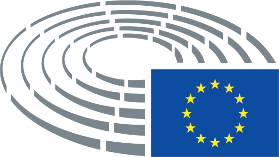 Бюро/Mesa/Předsednictvo/Formandskabet/Vorstand/Juhatus/Προεδρείο/Bureau/Predsjedništvo/Ufficio di presidenza/Prezidijs/ Biuras/Elnökség/Prezydium/Birou/Predsedníctvo/Predsedstvo/Puheenjohtajisto/Presidiet (*)Dragoş Tudorache (P) (present in the room)Членове/Diputados/Poslanci/Medlemmer/Mitglieder/Parlamendiliikmed/Βουλευτές/Members/Députés/Zastupnici/Deputati/Deputāti/ Nariai/Képviselõk/Membri/Leden/Posłowie/Deputados/Deputaţi/Jäsenet/LedamöterAndrus Ansip, Alessandra Basso, Geert Bourgeois, Geoffroy Didier, Ibán García Del Blanco, Alexandra Geese, Svenja Hahn, Eva Maydell, Sven Mikser, Birgit Sippel, Susana Solís Pérez, Riho Terras, Kim Van Sparrentak, Axel Voss.Заместници/Suplentes/Náhradníci/Stedfortrædere/Stellvertreter/Asendusliikmed/Αναπληρωτές/Substitutes/Suppléants/Zamjenici/ Supplenti/Aizstājēji/Pavaduojantysnariai/Póttagok/Sostituti/Plaatsvervangers/Zastępcy/Membros suplentes/Supleanţi/Náhradníci/ Namestniki/Varajäsenet/SuppleanterAlex Agius Saliba, Pernando Barrena Arza, Evelyne Gebhardt, Eva Kaili, Sergey Lagodinsky, Maria-Manuel Leitão-Marques, Karen Melchior, Alessandro Panza, Sandra Pereira, Franco Roberti, Marion Walsmann, Jörgen Warborn.209 (7)209 (7)216 (3)216 (3)56 (8) (Точка от дневния ред/Punto del orden del día/Bod pořadu jednání (OJ)/Punkt på dagsordenen/Tagesordnungspunkt/ Päevakorra punkt/Σημείο της ημερήσιας διάταξης/Agenda item/Point OJ/Točka dnevnog reda/Punto all'ordine del giorno/Darba kārtības punkts/Darbotvarkės punktas/Napirendi pont/Punt Aġenda/Agendapunt/Punkt porządku dziennego/Ponto OD/Punct de pe ordinea de zi/Bod programu schôdze/Točka UL/Esityslistan kohta/Punkt på föredragningslistan)56 (8) (Точка от дневния ред/Punto del orden del día/Bod pořadu jednání (OJ)/Punkt på dagsordenen/Tagesordnungspunkt/ Päevakorra punkt/Σημείο της ημερήσιας διάταξης/Agenda item/Point OJ/Točka dnevnog reda/Punto all'ordine del giorno/Darba kārtības punkts/Darbotvarkės punktas/Napirendi pont/Punt Aġenda/Agendapunt/Punkt porządku dziennego/Ponto OD/Punct de pe ordinea de zi/Bod programu schôdze/Točka UL/Esityslistan kohta/Punkt på föredragningslistan)Наблюдатели/Observadores/Pozorovatelé/Observatører/Beobachter/Vaatlejad/Παρατηρητές/Observers/Observateurs/Promatrači/ Osservatori/Novērotāji/Stebėtojai/Megfigyelők/Osservaturi/Waarnemers/Obserwatorzy/Observadores/Observatori/Pozorovatelia/ Opazovalci/Tarkkailijat/ObservatörerПо покана на председателя/Por invitación del presidente/Na pozvání předsedy/Efter indbydelse fra formanden/Auf Einladung des Vorsitzenden/Esimehe kutsel/Με πρόσκληση του Προέδρου/At the invitation of the Chair/Sur l’invitation du président/ Na poziv predsjednika/Su invito del presidente/Pēc priekšsēdētāja uzaicinājuma/Pirmininkui pakvietus/Az elnök meghívására/ Fuq stedina taċ-'Chairman'/Op uitnodiging van de voorzitter/Na zaproszenie Przewodniczącego/A convite do Presidente/La invitaţia preşedintelui/ Na pozvanie predsedu/Na povabilo predsednika/Puheenjohtajan kutsusta/På ordförandens inbjudanThomas Jarzombek (German Federal Ministry for Economic Affairs and Energy), Dr. Anna Christmann (Bundestag AI Study Commission).Съвет/Consejo/Rada/Rådet/Rat/Nõukogu/Συμβούλιο/Council/Conseil/Vijeće/Consiglio/Padome/Taryba/Tanács/Kunsill/Raad/ Conselho/Consiliu/Svet/Neuvosto/Rådet (*)Съвет/Consejo/Rada/Rådet/Rat/Nõukogu/Συμβούλιο/Council/Conseil/Vijeće/Consiglio/Padome/Taryba/Tanács/Kunsill/Raad/ Conselho/Consiliu/Svet/Neuvosto/Rådet (*)Комисия/Comisión/Komise/Kommissionen/Kommission/Komisjon/Επιτροπή/Commission/Komisija/Commissione/Bizottság/ Kummissjoni/Commissie/Komisja/Comissão/Comisie/Komisia/Komissio/Kommissionen (*)Комисия/Comisión/Komise/Kommissionen/Kommission/Komisjon/Επιτροπή/Commission/Komisija/Commissione/Bizottság/ Kummissjoni/Commissie/Komisja/Comissão/Comisie/Komisia/Komissio/Kommissionen (*)Други институции и органи/Otras instituciones y organismos/Ostatní orgány a instituce/Andre institutioner og organer/Andere Organe und Einrichtungen/Muud institutsioonid ja organid/Λοιπά θεσμικά όργανα και οργανισμοί/Other institutions and bodies/Autres institutions et organes/Druge institucije i tijela/Altre istituzioni e altri organi/Citas iestādes un struktūras/Kitos institucijos ir įstaigos/ Más intézmények és szervek/Istituzzjonijiet u korpi oħra/Andere instellingen en organen/Inne instytucje i organy/Outras instituições e outros órgãos/Alte instituții și organe/Iné inštitúcie a orgány/Muut toimielimet ja elimet/Andra institutioner och organДруги институции и органи/Otras instituciones y organismos/Ostatní orgány a instituce/Andre institutioner og organer/Andere Organe und Einrichtungen/Muud institutsioonid ja organid/Λοιπά θεσμικά όργανα και οργανισμοί/Other institutions and bodies/Autres institutions et organes/Druge institucije i tijela/Altre istituzioni e altri organi/Citas iestādes un struktūras/Kitos institucijos ir įstaigos/ Más intézmények és szervek/Istituzzjonijiet u korpi oħra/Andere instellingen en organen/Inne instytucje i organy/Outras instituições e outros órgãos/Alte instituții și organe/Iné inštitúcie a orgány/Muut toimielimet ja elimet/Andra institutioner och organДруги участници/Otros participantes/Ostatní účastníci/Endvidere deltog/Andere Teilnehmer/Muud osalejad/Επίσης παρόντες/Other participants/Autres participants/Drugi sudionici/Altri partecipanti/Citi klātesošie/Kiti dalyviai/Más résztvevők/Parteċipanti ohra/Andere aanwezigen/Inni uczestnicy/Outros participantes/Alţi participanţi/Iní účastníci/Drugi udeleženci/Muut osallistujat/Övriga deltagareСекретариат на политическите групи/Secretaría de los Grupos políticos/Sekretariát politických skupin/Gruppernes sekretariat/ Sekretariat der Fraktionen/Fraktsioonide sekretariaat/Γραμματεία των Πολιτικών Ομάδων/Secretariats of political groups/Secrétariat des groupes politiques/Tajništva klubova zastupnika/Segreteria gruppi politici/Politisko grupu sekretariāts/Frakcijų sekretoriai/ Képviselőcsoportok titkársága/Segretarjat gruppi politiċi/Fractiesecretariaten/Sekretariat Grup Politycznych/Secretariado dos grupos políticos/Secretariate grupuri politice/Sekretariát politických skupín/Sekretariat političnih skupin/Poliittisten ryhmien sihteeristöt/ De politiska gruppernas sekretariatСекретариат на политическите групи/Secretaría de los Grupos políticos/Sekretariát politických skupin/Gruppernes sekretariat/ Sekretariat der Fraktionen/Fraktsioonide sekretariaat/Γραμματεία των Πολιτικών Ομάδων/Secretariats of political groups/Secrétariat des groupes politiques/Tajništva klubova zastupnika/Segreteria gruppi politici/Politisko grupu sekretariāts/Frakcijų sekretoriai/ Képviselőcsoportok titkársága/Segretarjat gruppi politiċi/Fractiesecretariaten/Sekretariat Grup Politycznych/Secretariado dos grupos políticos/Secretariate grupuri politice/Sekretariát politických skupín/Sekretariat političnih skupin/Poliittisten ryhmien sihteeristöt/ De politiska gruppernas sekretariatPPES&DRenewIDVerts/ALEECRGUE/NGLNIКабинет на председателя/Gabinete del Presidente/Kancelář předsedy/Formandens Kabinet/Kabinett des Präsidenten/Presidendi kantselei/Γραφείο του Προέδρου/President's Office/Cabinet du Président/Ured predsjednika/Gabinetto del Presidente/Priekšsēdētāja kabinets/Pirmininko kabinetas/Elnöki hivatal/Kabinett tal-President/Kabinet van de Voorzitter/Gabinet Przewodniczącego/Gabinete do Presidente/Cabinet Preşedinte/Kancelária predsedu/Urad predsednika/Puhemiehen kabinetti/Talmannens kansliКабинет на председателя/Gabinete del Presidente/Kancelář předsedy/Formandens Kabinet/Kabinett des Präsidenten/Presidendi kantselei/Γραφείο του Προέδρου/President's Office/Cabinet du Président/Ured predsjednika/Gabinetto del Presidente/Priekšsēdētāja kabinets/Pirmininko kabinetas/Elnöki hivatal/Kabinett tal-President/Kabinet van de Voorzitter/Gabinet Przewodniczącego/Gabinete do Presidente/Cabinet Preşedinte/Kancelária predsedu/Urad predsednika/Puhemiehen kabinetti/Talmannens kansliКабинет на генералния секретар/Gabinete del Secretario General/Kancelář generálního tajemníka/Generalsekretærens Kabinet/ Kabinett des Generalsekretärs/Peasekretäri büroo/Γραφείο του Γενικού Γραμματέα/Secretary-General's Office/Cabinet du Secrétaire général/Ured glavnog tajnika/Gabinetto del Segretario generale/Ģenerālsekretāra kabinets/Generalinio sekretoriaus kabinetas/ Főtitkári hivatal/Kabinett tas-Segretarju Ġenerali/Kabinet van de secretaris-generaal/Gabinet Sekretarza Generalnego/Gabinete do Secretário-Geral/Cabinet Secretar General/Kancelária generálneho tajomníka/Urad generalnega sekretarja/Pääsihteerin kabinetti/ Generalsekreterarens kansliКабинет на генералния секретар/Gabinete del Secretario General/Kancelář generálního tajemníka/Generalsekretærens Kabinet/ Kabinett des Generalsekretärs/Peasekretäri büroo/Γραφείο του Γενικού Γραμματέα/Secretary-General's Office/Cabinet du Secrétaire général/Ured glavnog tajnika/Gabinetto del Segretario generale/Ģenerālsekretāra kabinets/Generalinio sekretoriaus kabinetas/ Főtitkári hivatal/Kabinett tas-Segretarju Ġenerali/Kabinet van de secretaris-generaal/Gabinet Sekretarza Generalnego/Gabinete do Secretário-Geral/Cabinet Secretar General/Kancelária generálneho tajomníka/Urad generalnega sekretarja/Pääsihteerin kabinetti/ Generalsekreterarens kansliГенерална дирекция/Dirección General/Generální ředitelství/Generaldirektorat/Generaldirektion/Peadirektoraat/Γενική Διεύθυνση/ Directorate-General/Direction générale/Glavna uprava/Direzione generale/Ģenerāldirektorāts/Generalinis direktoratas/Főigazgatóság/ Direttorat Ġenerali/Directoraten-generaal/Dyrekcja Generalna/Direcção-Geral/Direcţii Generale/Generálne riaditeľstvo/Generalni direktorat/Pääosasto/GeneraldirektoratГенерална дирекция/Dirección General/Generální ředitelství/Generaldirektorat/Generaldirektion/Peadirektoraat/Γενική Διεύθυνση/ Directorate-General/Direction générale/Glavna uprava/Direzione generale/Ģenerāldirektorāts/Generalinis direktoratas/Főigazgatóság/ Direttorat Ġenerali/Directoraten-generaal/Dyrekcja Generalna/Direcção-Geral/Direcţii Generale/Generálne riaditeľstvo/Generalni direktorat/Pääosasto/GeneraldirektoratDG PRESDG IPOLDG EXPODG EPRSDG COMMDG PERSDG INLODG TRADDG LINCDG FINSDG ITECDG SAFEПравна служба/Servicio Jurídico/Právní služba/Juridisk Tjeneste/Juristischer Dienst/Õigusteenistus/Νομική Υπηρεσία/Legal Service/ Service juridique/Pravna služba/Servizio giuridico/Juridiskais dienests/Teisės tarnyba/Jogi szolgálat/Servizz legali/Juridische Dienst/ Wydział prawny/Serviço Jurídico/Serviciu Juridic/Právny servis/Oikeudellinen yksikkö/RättstjänstenСекретариат на комисията/Secretaría de la comisión/Sekretariát výboru/Udvalgssekretariatet/Ausschusssekretariat/Komisjoni sekretariaat/Γραμματεία της επιτροπής/Committee secretariat/Secrétariat de la commission/Tajništvo odbora/Segreteria della commissione/Komitejas sekretariāts/Komiteto sekretoriatas/A bizottság titkársága/Segretarjat tal-kumitat/Commissiesecretariaat/ Sekretariat komisji/Secretariado da comissão/Secretariat comisie/Sekretariat odbora/Valiokunnan sihteeristö/UtskottssekretariatetMarija Skundric, Marcus ScheurenСътрудник/Asistente/Asistent/Assistent/Assistenz/Βοηθός/Assistant/Assistente/Palīgs/Padėjėjas/Asszisztens/Asystent/Pomočnik/ Avustaja/AssistenterMaria Lazarova